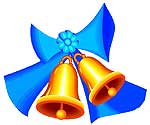 Контрольная работа «Инструменты симфонического оркестра»1.Задание: исправь ошибки (вычеркни неправильные ответы)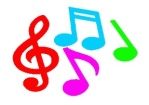 2. Прослушайте произведения П.И.Чайковского, напишите инструменты оркестра, которые исполняют мелодиюГруппа инструментовинструментыСтрунно-смычковые - этоСкрипка, гобой, альт, виолончель, балалайка, гитараДеревянно –духовые - этоФлейта, ксилофон, кларнет, фагот, маракасыМедно- духовые - этоСаксофон, труба, туба, колокола, флейта пикколо, тромбонУдарные - этоБарабан, тарелки, контрабас, туба, ложки, треугольник,П.И. Чайковский- Китайский танецП.И.Чайковский - Арабский танецП.И. Чайковский -Танец пастушковП.И. Чайковский –МаршП.И. Чайковский -Танец Феи Драже